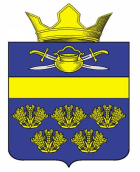 АДМИНИСТРАЦИЯ ВЕРХНЕКУРМОЯРСКОГО СЕЛЬСКОГО ПОСЕЛЕНИЯ КОТЕЛЬНИКОВСКОГО МУНИЦИПАЛЬНОГО РАЙОНА ВОЛГОГРАДСКОЙ ОБЛАСТИот 24  декабря 2018 г.                                                                                          № 84О внесении изменений в постановление администрации Верхнекурмоярского сельского поселения Котельниковского муниципального района Волгоградской области от 08.11.2018г. № 45 «Об утверждении административного регламента предоставления администрацией Верхнекурмоярского сельского поселения Котельниковского муниципального района Волгоградской области муниципальной услуги «Предоставление выписки (информации) об объектах учета из реестра муниципального имущества  Верхнекурмоярского сельского поселения»В соответствии с Федеральным законом от 06.10.2003г. № 131-ФЗ «Об общих принципах организации местного самоуправления в Российской Федерации», Федеральным законом от 27.07.2010г. № 210-ФЗ «Об организации предоставления государственных и муниципальных услуг», руководствуясь Уставом Верхнекурмоярского сельского поселения Котельниковского муниципального района Волгоградской области, администрация Верхнекурмоярского  сельского поселения постановляет:Внести в административный регламент предоставления администрацией Верхнекурмоярского сельского поселения Котельниковского муниципального района Волгоградской области муниципальной услуги «Предоставление выписки (информации) об объектах учета из реестра муниципального имущества   Верхнекурмоярского сельского поселения» (далее – Административный регламент) следующие изменения:Дополнить Административный регламент пунктом 2.6.3 следующего содержания:«2.6.3. Администрация Верхнекурмоярского  сельского поселения не вправе требовать от заявителя:1) представления документов и информации или осуществления действий, представление или осуществление которых не предусмотрено нормативными правовыми актами, регулирующими отношения, возникающие в связи с предоставлением муниципальной услуги;2) представления документов и информации, в том числе подтверждающих внесение заявителем платы за предоставление муниципальной услуги, которые находятся в распоряжении администрации Верхнекурмоярского  сельского поселения, в соответствии с нормативными правовыми актами Российской Федерации, нормативными правовыми актами Волгоградской области, муниципальными правовыми актами, за исключением документов, включенных в определенный частью 6 статьи 7 Федерального закона от 27.07.2010 г. № 210-ФЗ «Об организации предоставления государственных и муниципальных услуг» перечень документов. Заявитель вправе представить указанные документы и информацию в администрацию Верхнекурмоярского  сельского поселения по собственной инициативе;3) осуществления действий, в том числе согласований, необходимых для получения муниципальной услуги и связанных с обращением в иные государственные органы, органы местного самоуправления, организации, за исключением получения услуг и получения документов и информации, предоставляемых в результате предоставления таких услуг, включенных в перечни, указанные в части 1 статьи 9 Федерального закона от 27.07.2010 г. № 210-ФЗ «Об организации предоставления государственных и муниципальных услуг»;4) представления документов и информации, отсутствие и (или) недостоверность которых не указывались при первоначальном отказе в приеме документов, необходимых для предоставления муниципальной услуги, либо в предоставлении муниципальной услуги, за исключением следующих случаев:а) изменение требований нормативных правовых актов, касающихся предоставления муниципальной услуги, после первоначальной подачи заявления о предоставлении муниципальной услуги;б) наличие ошибок в заявлении о предоставлении муниципальной услуги и документах, поданных заявителем после первоначального отказа в приеме документов, необходимых для предоставления муниципальной услуги, либо в предоставлении муниципальной услуги и не включенных в представленный ранее комплект документов;в) истечение срока действия документов или изменение информации после первоначального отказа в приеме документов, необходимых для предоставления муниципальной услуги, либо в предоставлении муниципальной услуги;г) выявление документально подтвержденного факта (признаков) ошибочного или противоправного действия (бездействия) должностного лица администрации Верхнекурмоярского  сельского поселения, муниципального служащего, работника многофункционального центра, работника организации, предусмотренной частью 1.1 статьи 16 Федерального закона от 27.07.2010 г. № 210-ФЗ «Об организации предоставления государственных и муниципальных услуг», при первоначальном отказе в приеме документов, необходимых для предоставления муниципальной услуги, либо в предоставлении муниципальной услуги, о чем в письменном виде за подписью главы администрации Верхнекурмоярского  сельского поселения, руководителя многофункционального центра при первоначальном отказе в приеме документов, необходимых для предоставления муниципальной услуги, либо руководителя организации, предусмотренной частью 1.1 статьи 16 Федерального закона от 27.07.2010 г. № 210-ФЗ «Об организации предоставления государственных и муниципальных услуг», уведомляется заявитель, а также приносятся извинения за доставленные неудобства.».Абзац 3 пункта 5.1 Административного регламента изложить в следующей редакции:«3) требование у заявителя документов или информации либо осуществления действий, представление или осуществление которых не предусмотрено нормативными правовыми актами Российской Федерации, нормативными правовыми актами Волгоградской области, муниципальными правовыми актами для предоставления муниципальной услуги;».Пункт 5.1 Административного регламента дополнить абзацем 10 следующего содержания:«10) требование у заявителя при предоставлении муниципальной услуги документов или информации, отсутствие и (или) недостоверность которых не указывались при первоначальном отказе в приеме документов, необходимых для предоставления муниципальной услуги, либо в предоставлении муниципальной услуги, за исключением случаев, предусмотренных пунктом 4 части 1 статьи 7 Федерального закона от 27.07.2010 г. № 210-ФЗ «Об организации предоставления государственных и муниципальных услуг». В указанном случае досудебное (внесудебное) обжалование заявителем решений и действий (бездействия) многофункционального центра, работника многофункционального центра возможно в случае, если на многофункциональный центр, решения и действия (бездействие) которого обжалуются, возложена функция по предоставлению муниципальной услуги в полном объеме в порядке, определенном частью 1.3 статьи 16 Федерального закона от 27.07.2010 г. № 210-ФЗ «Об организации предоставления государственных и муниципальных услуг».».Раздел 5 дополнить пунктами 5.9.1 и 5.9.2 следующего содержания:«5.9.1. В случае признания жалобы подлежащей удовлетворению в ответе заявителю, указанном в пункте 5.9 настоящего Административного регламента, дается информация о действиях, осуществляемых Администрацией Верхнекурмоярского сельского поселения, многофункциональным центром либо организацией, предусмотренной частью 1.1 статьи 16 Федерального закона от 27.07.2010 г. № 210-ФЗ «Об организации предоставления государственных и муниципальных услуг», в целях незамедлительного устранения выявленных нарушений при оказании муниципальной услуги, а также приносятся извинения за доставленные неудобства и указывается информация о дальнейших действиях, которые необходимо совершить заявителю в целях получения муниципальной услуги.5.9.2. В случае признания жалобы не подлежащей удовлетворению в ответе заявителю, указанном в пункте 5.9 настоящего Административного регламента, даются аргументированные разъяснения о причинах принятого решения, а также информация о порядке обжалования принятого решения.».2. Контроль за исполнением настоящего постановления оставляю за собой.3. Настоящее постановление вступает в законную силу со дня его официального обнародования. Глава Верхнекурмоярскогосельского поселения                                           А.С.Мельников  ПОСТАНОВЛЕНИЕ 